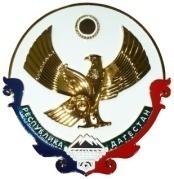         Муниципальное бюджетное общеобразовательное учреждение «Саликская средняя общеобразовательная школа имени Курбанова Я.Д.”                        ИНН   0512027206                       Адрес:368621 , РД, Дербентский район, с.Салик, ул.Школьная ,9 ОГРН   1020500866330                             Тел. 8: (928)523 72 01, e-mail:  salikDR_01_30@mail.ru                                                                  Утверждаю                                                                      Директор МБОУ «Саликская СОШ»                                                                                              ___________П.Т.Новрузалиев                                                   «    »_____________2021  г.Согласованопредс. проф.коммитета_______А.К.Алиев  «    »_____________2021  г.Программа противодействия коррупции МБОУ «Саликская СОШ» на 2021-2022 гг.                    ПОЯСНИТЕЛЬНАЯ ЗАПИСКАПрограмма разработана в соответствии:с Законом «О противодействии коррупции»  от 25 декабря 2008 г. № 273-ФЗ;с законом «Об образовании в РФ» от 29.12.2012г. №273-ФЗУказом Президента РФ от 1 апреля 2016 г. № 147 «О национальном плане противодействия коррупции на 2016–2017 годы»;Указом Президента РФ от 2 апреля 2013 г. № 309 «О мерах по реализации отдельных положений Федерального закона "О противодействии коррупции"»;постановлением Правительства РФ от 19 августа 2011 г. № 694 «Об утверждении методики осуществления мониторинга правоприменения в Российской Федерации»;распоряжением Правительства РФ от 14 мая 2014 г. № 816-р «Об утверждении Программы по антикоррупционному просвещению на 2014–2016 годы»;Цель  программы:создание условий для отсутствия причин и условий, которые порождают коррупцию в образовательной организации.Задачи программы:предупредить коррупционные правонарушения среди участников программы;не допустить предпосылки и исключить возможности фактов коррупции в детском саду;укрепить доверие граждан к деятельности администрации детского сада;оптимизировать и конкретизировать полномочия должностных лиц;формировать антикоррупционное сознание участников образовательных отношений;повысить эффективность управления, качества и доступности представляемых детским садом образовательных услуг;разработать меры, направленные на обеспечение прозрачности действий ответственных лиц в условиях коррупционной ситуации;совершенствовать методы обучения и воспитания детей нравственным нормам, составляющим основу личности, устойчивой против коррупции;разработать и внедрить организационно-правовые механизмы, снимающие возможность коррупционных действий;содействовать реализации прав граждан на доступ к информации о деятельности детского сада, в том числе через официальный сайт в сети Интернет.Принципы противодействия коррупции:1. Принцип соответствия политики детского сада действующему законодательству и общепринятым нормам: соответствие реализуемых антикоррупционных мероприятий Конституции РФ, заключенным Российской Федерацией международным договорам, законодательству Российской Федерации и иным нормативным правовым актам, применимым к детскому саду.2. Принцип личного примера руководства: ключевая роль руководства детского сада в формировании культуры нетерпимости к коррупции и создании внутриорганизационной системы предупреждения и противодействия коррупции.3. Принцип вовлеченности работников: информированность работников детского сада о положениях антикоррупционного законодательства и их активное участие в формировании и реализации антикоррупционных стандартов и процедур.4. Принцип соразмерности антикоррупционных процедур риску коррупции: разработка и выполнение комплекса мероприятий, позволяющих снизить вероятность вовлечения детского сада, его руководителей и работников в коррупционную деятельность, осуществляется с учетом существующих в деятельности детского сада коррупционных рисков.5. Принцип эффективности антикоррупционных процедур: применение в детском саду таких антикоррупционных мероприятий, которые имеют низкую стоимость, обеспечивают простоту реализации и приносят значимый результат.6. Принцип ответственности и неотвратимости наказания: неотвратимость наказания для работников детского сада вне зависимости от занимаемой должности, стажа работы и иных условий в случае совершения ими коррупционных правонарушений в связи с исполнением трудовых обязанностей, а также персональная ответственность руководства детского сада за реализацию внутриорганизационной антикоррупционной политики.7. Принцип постоянного контроля и регулярного мониторинга: регулярное осуществление мониторинга эффективности внедренных антикоррупционных стандартов и процедур, а также контроля за их исполнением.                                       ПАСПОРТ ПРОГРАММЫ Наименование программы:«Программа противодействия коррупции МБОУ «Саликская СОШ» на 2021-2022 гг.Исполнители программы	– комиссия по противодействию коррупции;– директор;– зам дир по УВР;Участники программы	– педагогический коллектив;– обслуживающий персонал;– учащиеся;– родители/законные представители ;– физические и юридические лица, заинтересованные в качественном оказании образовательных услуг ОУИсточники и объемы финансового обеспечения реализации программы	Объемы финансового обеспечения в рамках планов  ФХД  на 2021-2022 гг.ОСНОВНАЯ ЧАСТЬСостояние проблемыВозможные проблемы коррупции в ОУ: Наименование риска	Суть проблемы	Механизмы минимизацииПодарки	Подкуп и принуждение со стороны персонала.	Улучшение условий труда и зарплатыСбор денежных средств, неформальные платежи	Нехватка денежных средств– привлечение спонсорской помощи;– информационная открытость деятельности образовательной организации;– соблюдение утвержденных антикоррупционных нормативных локальных актов образовательной организации;Отсутствие неприятия коррупции	Моральная деградация, устойчивая толерантность работников к коррупции– осознание этих фактов как социальной проблемы;– непримиримая реакция на коррупцию;– пропагандистская и просветительская работа;– реализация задач антикоррупционного образования при участии в данном процессе всех заинтересованных сторон: родительской общественности и социально ответственных работниковСлабая правовая грамотность	Недостаточная информированность участников о последствиях коррупции для общества, их слабая правовая подготовка	– антикоррупционное образование: формирование у участников антикоррупционных установок, мировоззрения, повышения уровня правосознания и правовой культуры;– разъяснение положений законодательства о мерах ответственности за совершение коррупционных правонарушенийРесурсное обеспечениеДля реализации программы используются:Средства	РесурсыФинансовыеВ рамках ФХДИнформационные– публичный отчет заведующего за истекший год;– официальный сайт ОУ;– информационные стенды;– отчеты о мониторинге реализации программыКадровыеисполнители программыМатериально-техническиеПособия, оборудование и оснащение административных и учебных помещенийКонтроль выполнения программыКонтроль выполнения программы осуществляет директор. Он координирует деятельность исполнителей, анализирует и оценивает результаты их работы по выполнению намеченных мероприятий.Исполнители выполняют мероприятия программы, вносят предложения по их уточнению и корректировке, ежеквартально готовят информацию о реализации программы за отчетный период, представляют отчет заведующему о выполнении программных мероприятий и размещают его в разделе «Противодействие коррупции» на официальном ОУ. По завершении реализации программы готовят аналитическую записку о ее результатах и оценке эффективности выполнения мероприятий, а также о влиянии фактических результатов программы на достижение поставленных целей.Эффективность мероприятий программы оценивается путем:социологического опроса участников;анализа данных статистики административных и дисциплинарных правонарушений;количества обращений участников о признаках и фактах коррупции, поступивших в правоохранительные, контролирующие органы, в том числе по горячей линии;экспертной оценки;антикоррупционной экспертизы локальных актов образовательной организации;мониторинга проводимых в детском саду мероприятий антикоррупционной направленности;охвата участников проводимыми мероприятиями;оценки степени удовлетворенности участников реализацией задач антикоррупционного образования.Итоги выполнения программы подводятся ежегодно. Отчеты о выполнении программы ежеквартально заслушиваются на общем собрании трудового коллектива детского сада.Ожидаемые конечные результатыВыполнение программы позволит:повысить уровень профилактической работы с целью недопущения коррупционных проявлений в образовательной организации;реализовать комплексные меры противодействия коррупции;сформировать эффективно действующую систему борьбы против возможных проявлений коррупционной направленности;обеспечить комплексный подход к проблемам профилактики коррупционных правонарушений среди сотрудников ОУ;повысить эффективность управления, качества и доступности предоставляемых образовательных услуг;способствовать укреплению доверия граждан к деятельности администрации ОУ;формировать осознанное восприятие/отношение к коррупции, нравственное отторжение коррупционного поведения, коррупционной морали и этики;воспитывать в подрастающем поколении нетерпимость к проявлениям коррупции, формировать в обществе устойчивую отрицательную оценку коррупции;создать антикоррупционный стандарт поведения участников образовательных отношений, его активный характер;распространить антикоррупционную пропаганду и идеи законности и уважения к закону;формировать умения аргументированно защищать свою позицию, умение искать пути преодоления проявлений коррупции;применять прозрачные механизмы в принятии управленческих решений;сформировать нормативную правовую базу образовательной организации в соответствии с антикоррупционным законодательством;обеспечить открытую информационную среду.